Chapelgreen Primary School – Home Learning Activities for Primary 2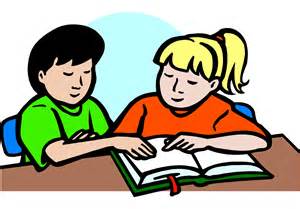 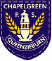 Spelling, Reading, Maths and Topic to be completed each day – please put a date and title at the top of any jotter work.Please post all work onto teams each day by uploading/taking a picture or email to: gw11coylealexia@glow.sch.ukOn Tuesday’s please email your work to Miss Meechan at: gw17meechanalison@glow.sch.uk DaySpellingReadingMathsOtherMondayPhoneme – wh (You will get your new phoneme on Thursday)Come up with as many wh words as you can and write them down. Use the marking we do in the class to tell me how many sounds in each word. A line for a double letter sound and a dot for a single. Then write how many sounds at the end. Example: Once you have thought of some of your own words you can add these ones too. what  why  whisker  wheel  when  where  whale  whisperStudyladderAccess your study ladder account complete the first book.Red GroupRead – ‘I Like the Beach’ and answer the questions.Green GroupRead – ‘Visit to the dentist’ and answer the questions.Burns DayRobert Burns was a famous Scottish Poet. Have a look some Scottish words and see if you can match them to what they mean. Can you record yourself saying some of the words in your best Scottish accent and post to Teams for me to hear?Find the words on the blog: Monday Scottish WordsSubtractionI can subtract from 20Please complete the worksheet on the blog named:Monday P2 MathsICT – Go onto Topmarks maths games website and play addition and subtraction games. https://www.topmarks.co.uk/maths-games/5-7-years/addition-and-subtractionScotland Topic - CastlesI am learning about the different parts of a castleDownload this power point from the blog: Monday parts of a castle PPLook at each slide and listen to what it says by pressing this button mic buttonAccess the worksheet on the blog named: Monday parts of a castleThere are two worksheets. One with the answers. Cut out the words from the answer sheet, mix them up and stick them on the right places on the other sheet.TuesdayLive Check in P210:15 amCommon WordsCheck in with Miss Meechan at 10.00 am to learn your three new common words.Now, look at the sheets for each of your common words.  Choose and complete TWO tasks from each sheet (you don’t have to do all the tasks, just two!!!)Study LadderComplete the worksheet linked to the book you read yesterday. Download the worksheets from the blog named: Red Group: Tuesday P2 Red Group Reading.Green Group:Tuesday P2 Green Group ReadingMathsWatch the YouTube video to introduce the idea of Pictographs or Picture Graphs https://www.youtube.com/watch?v=UFM59XMQCTkLogin to Study Ladder and complete the tasks in your Information Handling pod.  Instructions on the blog under: Tuesday’s work.Health and WellbeingAsk an adult to help you read through the PowerPoint ‘Tuesday why Each Food Group Matters’.Choose a food group and draw a picture to show why the foods in that group are good for us.Extra Challenge – name three foods that you would find in the food group you have chosen.WednesdayCommon Words: Dictated SentencesWrite these sentences without looking at any words. Remember capital letter, finger spaces and full stops. 1. I was first in the race.2. My mum has a little brother.3. I can count from one to ten.You can get help with the words race, brother, count and maybe first by try yourself before asking.Spelling CityClick on this link to play games with your common words. Choose Stage one common words, weeks 25, 26 and 27.https://www.spellingcity.com/users/MissRChapelgreenStudyladder – ReadingAccess your study ladder account (Your login details have been emailed to you) and complete the first book.Red GroupRead – ‘Eating’ and answer the questions at the end of the book. Green GroupRead – ‘Best Friends’ and answer the questions at the end of the bookSubtractionI can subtract any single numbers from numbers to 20.Complete the subtraction worksheet on the blog under:Wednesday P2 Maths** Please only print the first worksheet. The second is the answer sheet that you don’t need.ICT – Sumdog – go onto your Sumdog account to keep practising your maths skills through games.*PE – Any outdoor exercise counts as PEExtra - AthleticsJumping, throwing and running.Underarm throwGet a box and some balls or teddies. Put the box a little distance away and throw the items in swinging your arm downwards. Move the box backwards every time you get them all in making it more difficult. Overhead throwYou will need a bigger space for this one (maybe the garden?) set out some targets and using a ball put your arm up behind your head, lean backwards and throw nice and far aiming for the targets.  ThursdayLive Check in P210:15 amPhonemes New Phoneme – phTask - Word makerWrite these letter on spate squares of paper – o o t d l i n g r a e e And put ph on another piece of paper. Now use the letters and the ph phoneme to make these words: photo   dolphin   graph   elephant Make each word, break it and blend it, cover it up and write it down.Study LadderComplete the worksheet linked to the book you read yesterday. Download them from the blog named:Red Group: Thursday P2 Red Group Reading. Green Group: Thursday P2 Green Group Reading SubtractionLearningI can create sums to takeawayDice sums. Roll two dice to make a takeaway sum. Always choose the bigger number to start your sum. Do this ten times. ***Challenge***As a challenge you could roll both dice to make a double digit number then roll one a second time to takeaway a number up to six. Topic - CastlesLearningI know where castles are in ScotlandDownload the map of Scotland from the blog and the worksheet: Thursday Map of ScotlandThursday Castle NamesHave a look at the names of the castles and where they are or where they are near. Cut out the castles and stick them on the map in the right places. FridayCheck in – whole class10:00 amStory Writing - RecountWrite a story about a party you have been to. Use four or five sentences. The first is when and where. Next is who was there. Then what happened and finally how did you feel. If you add a joining word here (because) it will extend your story.  Design – pretend it is one of your toys birthdays and make a birthday card for them. Could you plan a little party for them with party hats and invitations for all your other toys? *** Remember capital letters full stops and finger spaces.Story WritingAn example story for P2 – Last year I went to a party at my friend’s house. My friends from school were there. We played games. I had some birthday cake. I felt happy because I got to have fun with all my friends.  Common words – by yourself. Remember, to spell because you can use the rhyme – bigelephantscanaddupsumseasilySubtractionI can subtract from 20Please show how well you can take away by completing the colour by numbers worksheet on the blog under: Friday P2 Maths*PLEASE just print one page of the worksheets. If you print all there are about 8 pages ad will run your ink out. ICT - Study Ladder – there are specific activities set for your group. Please take some time to play through some of them.FrenchHere is your class' French task for next week:Remind yourself of how to speak about the weather in French by watching the video https://www.youtube.com/watch?v=tlE6tBiSHvcDraw a picture of what the weather is like today.  Underneath, write what the weather is like in French.Golden TimeOn Friday afternoons we have golden time. If you have been working hard all week then you can treat yourself to some free play time. Enjoy!